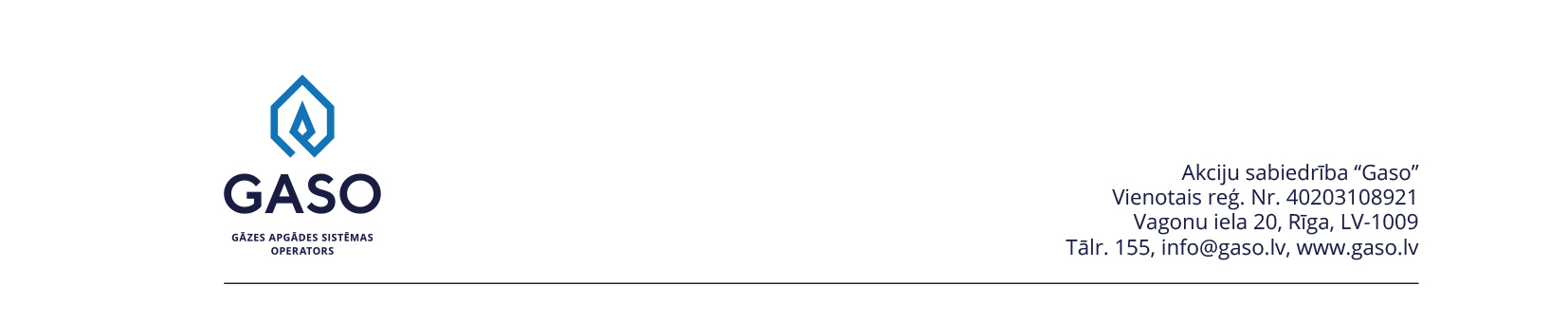 APSTIPRINĀTSAkciju sabiedrības “Gaso”Valdes 2020. gada 26. jūnija sēdē,  Nr. 27 (2020)Sadales sistēmas pakalpojumu izmantošanas kārtībadabasgāzes saistītajiem lietotājiemRīgā26.06.2020									Nr. 16-10/1174Sadales sistēmas pakalpojumu izmantošanas kārtība dabasgāzes saistītajiem lietotājiem (turpmāk – Kārtība) apstiprināta saskaņā ar Latvijas Republikas Ministru kabineta 2017. gada 7. februāra noteikumu Nr.78 “Dabasgāzes tirdzniecība un lietošanas noteikumi” (turpmāk – Noteikumi) 82.2., 88.2. apakšpunktu.Vispārīgie noteikumiKārtība attiecas uz saistītajiem lietotājiem (turpmāk – Lietotāji), kuri saņem dabasgāzi, izmantojot dabasgāzes Sadales sistēmas operatoram (turpmāk – Operators) piederošus tīklus. Kārtība nosaka Lietotāja gazificētajos objektos patērētās dabasgāzes uzskaiti, patērētās dabasgāzes apjoma noteikšanas principus, Komercuzskaites mēraparāta rādījumu ziņošanas procedūru un periodiskumu, Lietotāja pienākumus, uzsākot darbību dabasgāzes tirgū, Lietotāju maiņas gadījumā gazificētā objektā, dabasgāzes Komercuzskaites mēraparāta rādījuma neziņošanas gadījumā un citos ar dabasgāzes sadales pakalpojumu sniegšanu saistītos gadījumos.Kārtības 1.pielikumā Operators ir noteicis dabasgāzes diferencētās patēriņa normas sadzīves vajadzībām atbilstoši Noteikumu 88.2.apakšpunktam.Lietotāja patērēto dabasgāzi Komercuzskaites mēraparāts uzskaita kubikmetros atbilstoši dabasgāzes bāzes stāvokļa parametriem standartapstākļos, kad dabasgāzes spiediens ir 101,325 kPa un temperatūra 20°C.Lietotājam ir pienākums sniegt Tirgotājam nodošanai Operatoram dabasgāzes sadales pakalpojuma sniegšanai un normatīvajos aktos paredzēto pienākumu izpildei un tiesību realizācijai nepieciešamo Lietotāja kontaktinformāciju.Kārtībā lietotie terminiKomercuzskaites mēraparāta rādījumu ziņošana un dabasgāzes patēriņa uzskaiteLietotājam ir pienākums paziņot Komercuzskaites mēraparāta rādījumus 30. jūnijā un 31. decembrī, Publiskā tirgotāja dabasgāzes tarifa maiņas brīdī, Sadales tarifa maiņas brīdī, uzsākot vai pārtraucot darbību dabasgāzes tirgū, noslēdzoties Lietotāja uzskaites periodam vai citos gadījumos pēc Operatora pieprasījuma. Lietotājs Komercuzskaites mēraparāta rādījumus var paziņot: Portālā vai Tirgotāja portālā; sūtot īsziņu;sūtot uz Operatora norādīto e-pastu; pa tālruni Operatora Kontaktu centram; Operatora Klientu apkalpošanas centrā.Lietotājiem, kuri izmanto Tirgotāja portālu, tiek nosūtīts uzaicinājums paziņot Komercuzskaites mēraparātu rādījumu. Ja Lietotājs noteiktajā termiņā nav paziņojis Komercuzskaites mēraparāta rādījumu, vai faktiskais dabasgāzes patēriņš būtiski atšķiras no iepriekšējā pārskata periodā ziņotajiem datiem, un/vai Operatoram rodas šaubas par saņemtā Komercuzskaites mēraparāta rādījuma pareizību, Operatoram ir tiesības: pieprasīt Lietotājam atkārtotu Komercuzskaites mēraparāta rādījumu nolasīšanu;veikt Komercuzskaites mēraparāta rādījumu kontrolpārbaudi;noteikt dabasgāzes patēriņu aprēķinu ceļā.Lietotājiem ir noteikts 12 mēnešu Komercuzskaites mēraparāta rādījumu uzskaites periods, kas var nesakrist ar kalendāro gadu. Operatoram ir tiesības noteikt citu Komercuzskaites mēraparāta rādījumu uzskaites periodu, par to informējot Lietotāju. Gazificētajos objektos, kuros dabasgāzi lieto vairāki dzīvojamās ēkas vai dzīvokļa īrnieki vai īpašnieki, un dabasgāzes patēriņu uzskaita viens Komercuzskaites mēraparāts, dabasgāzes patēriņu ziņo atbildīgā persona (Lietotājs), kuru nosaka gazificētā objekta īpašnieks (īpašnieki). Operators nerisina gazificētā objekta īrnieku vai īpašnieku savstarpējos strīdus par uzskaiti un dabasgāzes apgādes iekšējās sistēmas lietošanu.Komercuzskaites mēraparāta rādījumu ziņošana, uzsākot darbību dabasgāzes tirgūUzsākot darbību dabasgāzes tirgū, Lietotājam nākamā mēneša 1.datumā ir pienākums paziņot gazificētā objekta Komercuzskaites mēraparāta rādījumu.Ja Lietotājs nepaziņo Operatoram Komercuzskaites mēraparāta rādījumu nākamā mēneša 1.datumā, Operators aprēķina dabasgāzes patēriņu un nosaka Lietotāja Komercuzskaites mēraparāta iespējamo rādījumu aprēķina ceļā.Rādījumu ziņošana un pienākumi, mainoties gazificētā objekta LietotājamLietotāju maiņas gadījumā iepriekšējam dabasgāzes Lietotājam un jaunajam dabasgāzes Lietotājam jānoformē Komercuzskaites mēraparāta rādījumu fiksācijas akts mājsaimniecības lietotājiem ((2.pielikums) turpmāk – Akts) vai cits dokuments ar Komercuzskaites mēraparāta rādījumu Lietotāju maiņas brīdī un jāiesniedz Publiskajam tirgotājam. Ja jaunais dabasgāzes lietotājs izvēlas kļūt par dabasgāzes tirgus dalībnieku, tas noformē Komercuzskaites mēraparāta rādījumu fiksācijas aktu ((5.pielikums) turpmāk – Akts tirgus dalībniekiem) un iesniedz to apstiprināt jaunā lietotāja izvēlētajam tirgotājam. Ja Lietotāji neiesniedz saskaņotu Aktu vai Aktu tirgus dalībniekiem uz īpašuma, valdījuma vai lietojuma tiesību maiņas brīdi, Lietotājam jānodrošina Operatora pārstāvju netraucēta piekļuve Komercuzskaites mēraparāta rādījuma nolasīšanai un/vai dabasgāzes padeves pārtraukšanai gazificētajā objektā. Ja Lietotājs nenodrošina piekļuvi Komercuzskaites mēraparātam šajā punktā minēto darbību veikšanai, tad Operators rādījumu nosaka aprēķinu ceļā un Lietotājs ir atbildīgs par saistībām, kuras rodas gazificētajā objektā. Lietotājam iegūstot īpašuma, lietojuma vai valdījuma tiesības, jānoslēdz līgums par dabasgāzes tirdzniecību gazificētā objektā ar Publisko vai citu tirgotāju vai jāpiesaka Operatoram dabasgāzes piegādes pārtraukšana. Ja Lietotājs nav noslēdzis dabasgāzes tirdzniecības līgumu ar Publisko tirgotāju vai citu tirgotāju, tad gazificētā objekta īpašnieks ir atbildīgs par saistībām, kuras rodas gazificētajā objektā pēdējās garantētās piegādes ietvaros. Pieslēguma ierīkošanas kārtībaPieslēguma ierīkošanu Operators veic saskaņā ar Sabiedrisko pakalpojumu regulēšanas komisijas apstiprinātiem dabasgāzes sistēmas pieslēguma noteikumiem.Pirms dabasgāzes pirmreizējās pieslēgšanas Lietotāja gazificētā objekta iekārtām, Lietotājs iesniedz Operatoram tehniskās izpilddokumentācijas oriģinālus, kuru saturu nosaka LVS 445 standarts par gazificētā objekta ārējo gāzesvadu un iekšējās dabasgāzes sistēmas nodošanu ekspluatācijā.Pēc pieslēguma ierīkošanas, gazificētā objekta nodošanas ekspluatācijā, Pieslēguma līguma noslēgšanas ar Operatoru un dabasgāzes tirdzniecības līguma noslēgšanas ar Publisko tirgotāju, Publiskais tirgotājs vai Lietotājs (ja pieteikums saskaņots ar Publisko tirgotāju) iesniedz Operatoram aizpildītu pieteikumu dabasgāzes padeves pieslēgšanai gazificētā objektā (4.pielikums). VII Sadales sistēmas lietošanaJa dabasgāzes apgādes sistēmas piederības robeža ir noteikta Gāzes tīklu piederības robežaktā (turpmāk – Robežakts), tad Robežakts ir saistošs gazificētā objekta esošajam Lietotājam un nākamajiem Lietotājiem. Lietotāja maiņas gadījumā, Robežakts paliek spēkā. Lietotāju maiņas gadījumā gazificētajā objektā saglabājas tehniskie pieslēguma parametri un pieslēguma atbildības robežas, ja vien attiecībā uz gazificēto objektu normatīvajos aktos noteiktajā kārtībā nav veiktas izmaiņas.  Ja Lietotājs vēlas pārtraukt dabasgāzes lietošanu gazificētajā objektā, Lietotājs iesniedz Operatoram pieteikumu dabasgāzes piegādes pārtraukšanai (3.pielikums). Lietotājs nodrošina Operatora pilnvaroto pārstāvju netraucētu piekļūšanu Lietotāja dabasgāzes apgādes sistēmai un Komercuzskaites mēraparātam.Ja Lietotājs vēlas atjaunot dabasgāzes padevi gazificētajā objektā, Lietotājs vai Publiskais tirgotājs iesniedz Operatoram pieteikumu dabasgāzes padeves pieslēgšanai/atjaunošanai gazificētā objektā (4.pielikums). Ja Lietotājs vēlas atjaunot dabasgāzes padevi gazificētajā objektā pēc atslēgšanas par parādu, dabasgāzes padevi Operators atjauno tikai pēc Lietotāja un Publiskā tirgotāja saskaņota pieteikuma (4.pielikums) saņemšanas, un ar tirgotāja, kurš Operatoram pieprasījis pārtraukt dabasgāzes padevi, rakstveida piekrišanu. VIII Dabasgāzes uzskaite Saistītajiem lietotājiem, kuru gazificētajos objektos nav uzstādīti Komercuzskaites mēraparātiLietotāja un/vai gazificētā objekta īpašnieka, kura gazificētā objektā nav uzstādīts Komercuzskaites mēraparāts, pienākums ir nodrošināt Operatora pārstāvju iekļūšanu gazificētajā objektā, lai uzstādītu Komercuzskaites mēraparātu.Lietotājiem, kuru gazificētajā objektā nav uzstādīts Komercuzskaites mēraparāts, līdz Komercuzskaites mēraparāta uzstādīšanai Operators dabasgāzes patēriņu aprēķina, ņemot vērā fiksētās dabasgāzes patēriņa normas 1 (vienam) cilvēkam mēnesī:dzīvokļos ar centralizēto karstā ūdens piegādi – 6 m3 mēnesī,dzīvokļos bez centralizētās karstā ūdens piegādes – 9 m3 mēnesī.Operators, aprēķinot kopējo patēriņu par dabasgāzi, atbilstošo patēriņa normu reizina ar gazificētajā objektā deklarēto vai faktiski dzīvojošo cilvēku skaitu. Ja gazificētajā objektā nav zināms tajā deklarēto vai faktiski dzīvojošo cilvēku skaits, tad dabasgāzes patēriņu aprēķina par 1 (vienu) cilvēku.Lietotāja vai gazificētā objekta īpašnieka pienākums ir informēt Operatoru par cilvēku skaita izmaiņām attiecīgajā gazificētajā objektā.Operatoram ir tiesības nereģistrēt tirgotāja vai Lietotāju maiņu, ja gazificētajā objektā nav uzstādīts Komercuzskaites mēraparāts. Lai Operators reģistrētu tirgotāja vai Lietotāju maiņu – obligāti jāuzstāda Komercuzskaites mēraparāts.IX Noslēguma jautājumiPersonas datus Operators apstrādā klientu uzskaitei, pakalpojumu sniegšanai, piedāvāšanai, uzturēšanai un kvalitātes nodrošināšanai, Operatora īpašuma drošībai un tiesisko interešu realizācijai, normatīvajos aktos noteikto pienākumu izpildei.Papildus sniedzamā informācija par personas datu apstrādi un Personas datu apstrādes politika, saskaņā ar Eiropas Parlamenta un Padomes regulu (ES) 2016/679 (2016. gada 27. aprīlis) par fizisku personu aizsardzību attiecībā uz personas datu apstrādi un šādu datu brīvu apriti un ar ko atceļ Direktīvu 95/46/EK (Vispārīgā datu aizsardzības regula) publicēta Operatora mājaslapā sadaļā Personas datu apstrāde.Atzīt par spēku zaudējušu 2019.gada 4.jūnija kārtību Nr.21/16 ”Sadales sistēmas pakalpojumu izmantošanas kārtība dabasgāzes saistītajiem lietotājiem”.Kārtība stājas spēkā 2020.gada 1.jūlijā. 1.pielikums Sadales sistēmas pakalpojumu izmantošanas kārtībai dabasgāzes saistītajiem lietotājiemPIEZĪME: Ja dabasgāze tiek izmantota gan apkurei, gan sadzīves vajadzībām, kopējo patēriņu aprēķina, apkures daļai pieskaitot dabasgāzes patēriņu sadzīves vajadzībām, ņemot vērā cilvēku skaitu, gazificētā objekta labiekārtotību un dabasgāzes izmantošanas veidu.2.pielikums Sadales sistēmas pakalpojumu izmantošanas kārtībai dabasgāzes saistītajiem lietotājiem Komercuzskaites mēraparāta rādījumu fiksācijas akts mājsaimniecības lietotājiemJa nav aizpildīta Tirgotāja informācija, dabasgāzes tirdzniecība jaunajam Lietotājam tiks nodrošināta Pēdējās garantētās piegādes ietvaros.1 Komercuzskaites mēraparāta rādījums, ar kādu objekts tiek pārņemtsPersonas  datus  AS “Gaso” (juridiskā adrese Vagonu iela 20, Rīga, LV-1009) apstrādā klientu uzskaitei, pakalpojumu sniegšanai, piedāvāšanai, uzturēšanai un kvalitātes nodrošināšanai, As “Gaso” īpašuma drošībai un tiesisko interešu realizācijai, normatīvajos aktos noteikto pienākumu izpildei. Papildu sniedzamā informācija par personas datu apstrādi publicēta AS “Gaso” mājas lapā sadaļā Personas datu apstrāde.3.pielikums Sadales sistēmas pakalpojumu izmantošanas kārtībai dabasgāzes saistītajiem lietotājiemPieteikums dabasgāzes piegādes pārtraukšanai iekšējo gāzesvadu sistēmā*Nav obligātsLūdzu pārtraukt gāzes padevi (atzīmēt atbilstošo):□ bez skaitītāja demontāžas saistībā ar:	□ remontu	□ cits ___________________	□ līguma pārtraukšanu□ demontējot skaitītāju un iekšējo gāzesvadu sistēmu līdz stāvvadamIesniedzot šo pieteikumu, klients apliecina, ka:1. sniegtā informācija ir patiesa, pievienoto dokumentu kopijas atbilst oriģināliem, kā arī ir informēts, ka par nepatiesas informācijas sniegšanu var tikt saukts pie atbildības normatīvajos aktos noteiktajā kārtībā.2. citu dabasgāzes lietotāju, kuriem gāzes padeves pārtraukšana nav pieļaujama, objektā nav.Personas  datus  AS “Gaso” (juridiskā adrese Vagonu iela 20, Rīga, LV-1009) apstrādā klientu uzskaitei, pakalpojumu sniegšanai, piedāvāšanai, uzturēšanai un kvalitātes nodrošināšanai, As “Gaso” īpašuma drošībai un tiesisko interešu realizācijai, normatīvajos aktos noteikto pienākumu izpildei. Papildu sniedzamā informācija par personas datu apstrādi publicēta AS “Gaso” mājas lapā sadaļā Personas datu apstrāde.20___.gada ___.___________                                   _______________________________                                                                                                  (paraksts/atšifrējums)4.pielikums Sadales sistēmas pakalpojumu izmantošanas kārtībai dabasgāzes saistītajiem lietotājiemPieteikums dabasgāzes padeves pieslēgšanai1 vai atjaunošanai2 gazificētā objektā(vajadzīgo pasvītrot)1 Jauns gāzes pieslēgums2 Gāzes padeves atjaunošana esošam pieslēgumam3Aizpilda jauna gāzes pieslēguma vai Lietotāja maiņas gadījumā* Nav obligāts	Personas datus AS “Gaso” (juridiskā adrese Vagonu iela 20, Rīga, LV-1009) apstrādā klientu uzskaitei, pakalpojumu sniegšanai, piedāvāšanai, uzturēšanai un kvalitātes nodrošināšanai, As “Gaso” īpašuma drošībai un tiesisko interešu realizācijai, normatīvajos aktos noteikto pienākumu izpildei. 	Papildu sniedzamā informācija par personas datu apstrādi publicēta AS “Gaso” mājas lapā sadaļā Personas datu apstrāde.5.pielikums Sadales sistēmas pakalpojumu izmantošanas kārtībai dabasgāzes saistītajiem lietotājiem Komercuzskaites mēraparāta rādījumu fiksācijas aktsJa nav aizpildīta Tirgotāja informācija, dabasgāzes tirdzniecība jaunajam lietotājam tiks nodrošināta Pēdējās garantētās piegādes ietvaros.1 Komercuzskaites mēraparāta (-u) rādījums (-i), ar kādu (-iem) objekts tiek pārņemts2 Lietotājs, kas nav mājsaimniecības lietotājs, gazificētajā objektā, kas ir rūpnieciska vai publiska būve, kā arī citos gazificētajos objektos, ja tajos ir uzstādīts dabasgāzes aparāts ar kopējo nominālo siltuma jaudu virs 130 kW, rakstveidā norīko un pastāvīgi nodrošina atbilstoši atestētu par gāzes saimniecību atbildīgo personu.* Nav obligātsPersonas datus AS “Gaso” (juridiskā adrese Vagonu iela 20, Rīga, LV-1009) apstrādā klientu uzskaitei, pakalpojumu sniegšanai, piedāvāšanai, uzturēšanai un kvalitātes nodrošināšanai, As “Gaso” īpašuma drošībai un tiesisko interešu realizācijai, normatīvajos aktos noteikto pienākumu izpildei. 	Papildu sniedzamā informācija par personas datu apstrādi publicēta AS “Gaso” mājas lapā sadaļā Personas datu apstrāde.Komercuzskaites mēraparātsmērīšanas līdzeklis vai mērīšanas līdzekļu sistēma dabasgāzes patēriņa uzskaitei norēķinu vajadzībām un atļautās maksimālās slodzes un dabasgāzes parametru kontrolei;Portālsinterneta tīmekļa vietnē Operatora izveidots Klientu portāls e-pakalpojumu nodrošināšanai Lietotājiem saņemtā dabasgāzes patēriņa un Komercuzskaites mēraparāta rādījumu paziņošanai;Publiskais tirgotājsdabasgāzes tirgotājs, kuram Enerģētikas likumā ir noteikts pienākums nodrošināt ar dabasgāzi Saistītos lietotājus Ministru kabineta noteiktajā kārtībā un par Sabiedrisko pakalpojumu regulēšanas komisijas noteiktu dabasgāzes tarifu;Tirgotāja portālsPubliskā tirgotāja Klientu portāls interneta tīmekļa vietnē www.lg.lv e-pakalpojumu nodrošināšanai dabasgāzes lietotājiem un Komercuzskaites mēraparāta rādījumu paziņošanai; Sadales sistēmas operatorslicencēts energoapgādes komersants, kas sniedz dabasgāzes sadales sistēmas pakalpojumus;Sadales tarifsspēkā esošais dabasgāzes diferencētais sadales pakalpojuma tarifs;Saistītais lietotājsgalalietotājs, kurš pērk un izlieto dabasgāzi savā mājsaimniecībā paša vajadzībām (galapatēriņam), un nav dabasgāzes tirgus dalībnieks;Uzskaites periodssaistītajam lietotājam noteikts 12 mēnešu uzskaites un norēķinu periods, kas var nesakrist ar kalendāro gadu.Pielikumā -pielikums “Dabasgāzes diferencētās patēriņa normas sadzīves vajadzībām un apkurei gazificētajos objektos Saistītajiem lietotājiem”;pielikums “Komercuzskaites mēraparāta rādījumu fiksācijas akts mājsaimniecības lietotājiem”;pielikums “Pieteikums dabasgāzes piegādes pārtraukšanai iekšējo gāzesvadu sistēmā”;pielikums. “Pieteikums dabasgāzes padeves pieslēgšanai vai atjaunošanai gazificētā objektā”;pielikums. “Komercuzskaites mēraparāta rādījumu fiksācijas akts”.Dabasgāzes diferencētās patēriņa normas sadzīves vajadzībām un apkurei gazificētajos objektos Saistītajiem lietotājiemDabasgāzes diferencētās patēriņa normas sadzīves vajadzībām un apkurei gazificētajos objektos Saistītajiem lietotājiemDabasgāzes diferencētās patēriņa normas sadzīves vajadzībām un apkurei gazificētajos objektos Saistītajiem lietotājiemDabasgāzes diferencētās patēriņa normas sadzīves vajadzībām un apkurei gazificētajos objektos Saistītajiem lietotājiemDabasgāzes diferencētās patēriņa normas sadzīves vajadzībām un apkurei gazificētajos objektos Saistītajiem lietotājiemDabasgāzes diferencētās patēriņa normas sadzīves vajadzībām un apkurei gazificētajos objektos Saistītajiem lietotājiemNr.p.k.MēnešiDabasgāzes patēriņa norma m3 1 cilvēkam gazificētajos objektos ar:Dabasgāzes patēriņa norma m3 1 cilvēkam gazificētajos objektos ar:Dabasgāzes patēriņa norma m3 1 cilvēkam gazificētajos objektos ar:Dabasgāzes patēriņa norma m3pēc kopējās apsildāmās platībasm3/m2gazificētajos objektos ar griestuaugstumu:Dabasgāzes patēriņa norma m3pēc kopējās apsildāmās platībasm3/m2gazificētajos objektos ar griestuaugstumu:Nr.p.k.Mēnešigāzes plīti un centralizētu karstā ūdens apgādigāzes plīti, bez gāzes ūdens sildītājiem un centralizētas karstā ūdens apgādesgāzes plīti un gāzes ūdens sildītājiemDabasgāzes patēriņa norma m3pēc kopējās apsildāmās platībasm3/m2gazificētajos objektos ar griestuaugstumu:Dabasgāzes patēriņa norma m3pēc kopējās apsildāmās platībasm3/m2gazificētajos objektos ar griestuaugstumu:Nr.p.k.Mēnešigāzes plīti un centralizētu karstā ūdens apgādigāzes plīti, bez gāzes ūdens sildītājiem un centralizētas karstā ūdens apgādesgāzes plīti un gāzes ūdens sildītājiemlīdz 2.5 mvirs 2.5 m1.Janvāris8.514.124.46.637.952.Februāris7.913.222.75.907.083.Marts8.213.723.75.526.634.Aprīlis7.612.722.03.674.415.Maijs7.111.820.40.380.456.Jūnijs5.89.616.6007.Jūlijs4.16.911.8008.Augusts4.37.112.3009.Septembris5.89.616.60.380.4510.Oktobris7.111.920.63.674.4111.Novembris7.712.922.24.605.5212.Decembris8.113.523.46.057.26Kopā pa gadu:Kopā pa gadu:82.2137.0236.736.844.16Informācija par gazificēto objektuInformācija par gazificēto objektuInformācija par gazificēto objektuInformācija par gazificēto objektuObjekta pārņemšanas datumsObjekta pārņemšanas datumsObjekta tirgus numurs (aizpilda tirgotājs)Objekta tirgus numurs (aizpilda tirgotājs)Objekta adreseObjekta adreseMēraparāta numursMēraparāta numursMēraparāta rādījums1Mēraparāta rādījums1Daudzdzīvokļu nama, kur atrodas objekts, ārdurvju un/vai vārtu kods (ja ir) - Daudzdzīvokļu nama, kur atrodas objekts, ārdurvju un/vai vārtu kods (ja ir) - Daudzdzīvokļu nama, kur atrodas objekts, ārdurvju un/vai vārtu kods (ja ir) - Daudzdzīvokļu nama, kur atrodas objekts, ārdurvju un/vai vārtu kods (ja ir) - Informācija par iepriekšējo LietotājuInformācija par iepriekšējo LietotājuInformācija par iepriekšējo LietotājuInformācija par iepriekšējo LietotājuVārds, uzvārdsVārds, uzvārdsPersonas kodsPersonas kodsParaksts/atšifrējums____________________	Datums________________Paraksts/atšifrējums____________________	Datums________________Paraksts/atšifrējums____________________	Datums________________Paraksts/atšifrējums____________________	Datums________________Informācija par jauno LietotājuInformācija par jauno LietotājuInformācija par jauno LietotājuInformācija par jauno LietotājuVārds, uzvārdsVārds, uzvārdsPersonas kodsPersonas kodsDeklarētā adreseDeklarētā adreseKorespondences adreseKorespondences adreseTālrunisTālrunisE-pasta adreseE-pasta adresePamatojumsPamatojums☐ Īpašnieks, ☐ Nomnieks, ☐ cits  (_________________)☐ Īpašnieks, ☐ Nomnieks, ☐ cits  (_________________)Paraksts/atšifrējums____________________	Datums________________Paraksts/atšifrējums____________________	Datums________________Paraksts/atšifrējums____________________	Datums________________Paraksts/atšifrējums____________________	Datums________________Informācija par jaunā Lietotāja izvēlēto tirgotāju (aizpilda tirgotājs)Informācija par jaunā Lietotāja izvēlēto tirgotāju (aizpilda tirgotājs)Informācija par jaunā Lietotāja izvēlēto tirgotāju (aizpilda tirgotājs)Informācija par jaunā Lietotāja izvēlēto tirgotāju (aizpilda tirgotājs)NosaukumsReģistrācijas numursTirgotāja EIC kodsDabasgāzes tirdzniecības līguma spēkā stāšanās datumsDabasgāzes tirdzniecības līguma spēkā stāšanās datumsDabasgāzes tirdzniecības līguma spēkā stāšanās datumsTirgotāja paraksts/atšifrējums_______________________	Datums________________Tirgotāja paraksts/atšifrējums_______________________	Datums________________Tirgotāja paraksts/atšifrējums_______________________	Datums________________Tirgotāja paraksts/atšifrējums_______________________	Datums________________Informācija par gazificēto objektuInformācija par gazificēto objektuObjekta tirgus numurs*Objekta adreseInformācija par LietotājuInformācija par LietotājuKlienta tirgus numurs*Nosaukums/Vārds UzvārdsReģistrācijas numurs/Personas kodsTālrunis saziņaiE-pasts saziņaiInformācija par gazificēto objektuInformācija par gazificēto objektuInformācija par gazificēto objektuInformācija par gazificēto objektuInformācija par gazificēto objektuObjekta adreseObjekta tirgus numurs*Plānotais dabasgāzes patēriņa apjoms gadā (m3)Lietošanā esošā gāzes aparatūraPlīts, apkures katls, ūdens sildītājs, cits (___________________)Plīts, apkures katls, ūdens sildītājs, cits (___________________)Plīts, apkures katls, ūdens sildītājs, cits (___________________)Plīts, apkures katls, ūdens sildītājs, cits (___________________)Informācija par LietotājuInformācija par LietotājuInformācija par LietotājuInformācija par LietotājuInformācija par LietotājuKlienta tirgus numurs*Klienta tirgus numurs*Nosaukums/Vārds, uzvārdsNosaukums/Vārds, uzvārdsReģistrācijas numurs/Personas kodsReģistrācijas numurs/Personas kodsPamatojumsPamatojumsĪpašnieks, Nomnieks, cits (_______________)Īpašnieks, Nomnieks, cits (_______________)Īpašnieks, Nomnieks, cits (_______________)Gāzes izmantošanas mērķis       (tikai tirgus dalībniekiem)Gāzes izmantošanas mērķis       (tikai tirgus dalībniekiem)Pašu vajadzībām (mājsaimniecībā)   Saimnieciskās darbības veikšanaiPašu vajadzībām (mājsaimniecībā)   Saimnieciskās darbības veikšanaiPašu vajadzībām (mājsaimniecībā)   Saimnieciskās darbības veikšanaiJuridiskā/Deklarētā adreseJuridiskā/Deklarētā adreseKorespondences adreseKorespondences adreseTālrunisTālrunisE-pasta adreseE-pasta adreseDaudzdzīvokļu nama, kur atrodas objekts, ārdurvju un/vai vārtu kods (ja ir)  - Daudzdzīvokļu nama, kur atrodas objekts, ārdurvju un/vai vārtu kods (ja ir)  - Daudzdzīvokļu nama, kur atrodas objekts, ārdurvju un/vai vārtu kods (ja ir)  - Daudzdzīvokļu nama, kur atrodas objekts, ārdurvju un/vai vārtu kods (ja ir)  - Paraksts/atšifrējums___________________________	Datums________________Paraksts/atšifrējums___________________________	Datums________________Paraksts/atšifrējums___________________________	Datums________________Paraksts/atšifrējums___________________________	Datums________________Paraksts/atšifrējums___________________________	Datums________________Informācija par Lietotāja izvēlēto tirgotāju3Informācija par Lietotāja izvēlēto tirgotāju3Informācija par Lietotāja izvēlēto tirgotāju3Informācija par Lietotāja izvēlēto tirgotāju3Informācija par Lietotāja izvēlēto tirgotāju3NosaukumsReģistrācijas numursTirgotāja EIC kodsDabasgāzes tirdzniecības līguma spēkā stāšanās datums Dabasgāzes tirdzniecības līguma spēkā stāšanās datums Dabasgāzes tirdzniecības līguma spēkā stāšanās datums Tirgotāja paraksts/atšifrējums___________________________	Datums________________Tirgotāja paraksts/atšifrējums___________________________	Datums________________Tirgotāja paraksts/atšifrējums___________________________	Datums________________Tirgotāja paraksts/atšifrējums___________________________	Datums________________Tirgotāja paraksts/atšifrējums___________________________	Datums________________Informācija par gazificēto objektuInformācija par gazificēto objektuInformācija par gazificēto objektuInformācija par gazificēto objektuInformācija par gazificēto objektuInformācija par gazificēto objektuInformācija par gazificēto objektuObjekta pārņemšanas datumsObjekta tirgus numurs*Objekta adreseMēraparāta numurs     Mēraparāta rādījums1    Mēraparāta rādījums1    Mēraparāta rādījums1Mēraparāta numurs    Mēraparāta rādījums   Mēraparāta rādījums   Mēraparāta rādījumsDaudzdzīvokļu nama, kur atrodas objekts, ārdurvju un/vai vārtu kods (ja ir)Daudzdzīvokļu nama, kur atrodas objekts, ārdurvju un/vai vārtu kods (ja ir)Daudzdzīvokļu nama, kur atrodas objekts, ārdurvju un/vai vārtu kods (ja ir)Daudzdzīvokļu nama, kur atrodas objekts, ārdurvju un/vai vārtu kods (ja ir)Daudzdzīvokļu nama, kur atrodas objekts, ārdurvju un/vai vārtu kods (ja ir)Informācija par iepriekšējo LietotājuInformācija par iepriekšējo LietotājuInformācija par iepriekšējo LietotājuInformācija par iepriekšējo LietotājuInformācija par iepriekšējo LietotājuInformācija par iepriekšējo LietotājuInformācija par iepriekšējo LietotājuKlienta tirgus numurs*Nosaukums/Vārds, uzvārdsPersonas kodsParaksts/atšifrējums___________________________	Datums________________Paraksts/atšifrējums___________________________	Datums________________Paraksts/atšifrējums___________________________	Datums________________Paraksts/atšifrējums___________________________	Datums________________Paraksts/atšifrējums___________________________	Datums________________Paraksts/atšifrējums___________________________	Datums________________Paraksts/atšifrējums___________________________	Datums________________Informācija par jauno LietotājuInformācija par jauno LietotājuInformācija par jauno LietotājuInformācija par jauno LietotājuInformācija par jauno LietotājuInformācija par jauno LietotājuInformācija par jauno LietotājuKlienta tirgus numurs*Klienta tirgus numurs*Nosaukums/Vārds, uzvārdsNosaukums/Vārds, uzvārdsReģistrācijas numurs/Personas kodsReģistrācijas numurs/Personas kodsJuridiskā/Deklarētā adreseJuridiskā/Deklarētā adreseKorespondences adreseKorespondences adreseTālrunisTālrunisE-pasta adreseE-pasta adreseAtbildīgais par gāzes saimniecību2(vārds, uzvārds/tālrunis/e-pasts)Atbildīgais par gāzes saimniecību2(vārds, uzvārds/tālrunis/e-pasts)PamatojumsPamatojumsĪpašnieks, Nomnieks, cits (_______________)Īpašnieks, Nomnieks, cits (_______________)Īpašnieks, Nomnieks, cits (_______________)Īpašnieks, Nomnieks, cits (_______________)Īpašnieks, Nomnieks, cits (_______________)Gāzes izmantošanas mērķis       (tikai tirgus dalībniekiem)Gāzes izmantošanas mērķis       (tikai tirgus dalībniekiem)Pašu vajadzībām (mājsaimniecībā)    Saimnieciskās darbības veikšanaiPašu vajadzībām (mājsaimniecībā)    Saimnieciskās darbības veikšanaiPašu vajadzībām (mājsaimniecībā)    Saimnieciskās darbības veikšanaiPašu vajadzībām (mājsaimniecībā)    Saimnieciskās darbības veikšanaiPašu vajadzībām (mājsaimniecībā)    Saimnieciskās darbības veikšanaiParaksts/atšifrējums___________________________	Datums________________Paraksts/atšifrējums___________________________	Datums________________Paraksts/atšifrējums___________________________	Datums________________Paraksts/atšifrējums___________________________	Datums________________Paraksts/atšifrējums___________________________	Datums________________Paraksts/atšifrējums___________________________	Datums________________Paraksts/atšifrējums___________________________	Datums________________Informācija par jaunā Lietotāja izvēlēto tirgotājuInformācija par jaunā Lietotāja izvēlēto tirgotājuInformācija par jaunā Lietotāja izvēlēto tirgotājuInformācija par jaunā Lietotāja izvēlēto tirgotājuInformācija par jaunā Lietotāja izvēlēto tirgotājuInformācija par jaunā Lietotāja izvēlēto tirgotājuInformācija par jaunā Lietotāja izvēlēto tirgotājuNosaukumsReģistrācijas numursTirgotāja EIC kodsDabasgāzes tirdzniecības līguma spēkā stāšanās datumsDabasgāzes tirdzniecības līguma spēkā stāšanās datumsDabasgāzes tirdzniecības līguma spēkā stāšanās datumsDabasgāzes tirdzniecības līguma spēkā stāšanās datumsTirgotāja paraksts/atšifrējums____________________	Datums________________Tirgotāja paraksts/atšifrējums____________________	Datums________________Tirgotāja paraksts/atšifrējums____________________	Datums________________Tirgotāja paraksts/atšifrējums____________________	Datums________________Tirgotāja paraksts/atšifrējums____________________	Datums________________Tirgotāja paraksts/atšifrējums____________________	Datums________________Tirgotāja paraksts/atšifrējums____________________	Datums________________